Huisartsenpraktijk “de Kennemerpoort”	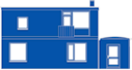 Zwarteweg 65						Dhr F. van Andel, huisarts2121 BB Bennebroek					Mw L.M.L. van Wiechen, huisartsTel: 023-5846300					Mw S. Verhoeven, huisartsFax 023-5849764						Mw M.H.M. Princen, huisartswww.kphuisartsen.nl					Dhr T. Beunder, huisartsinfo@kphuisartsen.nl					Mw M Schipper, huisartsInschrijfformulier	(per persoon één inschrijfformulier)				Datum: .....-..….-………	Naam: 				………………………………………………………………………………………………….........................Man / Vrouw:			eventuele meisjesnaam: ......................................................................................Voorletters:			…………………..	Voornaam:	…………………............................................................Geboortedatum: 		..................	Geboorteplaats: ...............................	Geboorteland: ....................Adres:				..............................................................................................................................Postcode:			.....................	Woonplaats:	...............................................................................Tel. Thuis:			......................	Telefoon werk: .............................................................................Telefoon mobiel:		......................	Email:	...........................................................................................Burgelijke staat:		..............................................................................................................................Beroep: ............................................................	Functie: .............................................................................Verzekeraar:......................................................	Polisnummer:....................................................................BSN:……………………………………………………………….	Kopie identiteitsbewijs bijvoegen. Na verwerking van Apotheek:………………………………………………………	uw gegevens zullen wij de kopie vernietigenWilt u gebruik kunnen maken van de mogelijkheid om online een afspraak te kunnen maken? 	nee / jaNaam en telefoon contactpersoon bij calamiteiten:………………………………………………………………………………………Heeft u een voorkeur voor een van onze huisartsen? Zo ja, dan graag de naam noteren………………………………Heeft u behoefte aan een kennismakingsgesprek met een van onze huisartsen?			nee / jaBent u overgevoelig (allergisch) voor medicijnen, voedingsmiddelen of andere stoffen? 	nee / jaZo ja, welke?: 		..........................................................................................................................................Toestemming gegevensuitwisseling huisartsenpost:	ja / neeVorige huisarts:	.........................................	Plaats: ...............................................................................Reden overstap:	.........................................................................................................................................Geeft hierbij toestemming het medisch dossier op te vragen bij de vorige huisarts.Handtekening:			.....................................................													Z.O.Z.Voor de administratie: per fax opgevraagd bij vorige huisarts op:.........................: 	door: ....................ontvangen: elektronisch op:  .................			fysiek op: ...........................Gezondheid en klachtenHeeft u het afgelopen jaar een griepvaccin (griepprik) gehad?:	...................................................................Heeft u ooi klachten (gehad) van: Suikerziekte					vanaf: ....................................................................Longziekte (COPD, TBC)			vanaf: ....................................................................Hoge bloeddruk				vanaf: ....................................................................Hart- en vaatziekten				vanaf: ....................................................................Depressie of angsten				vanaf: ....................................................................Eetstoornis					vanaf: ....................................................................Lever- en / of chronische darmziekten	vanaf: ....................................................................Aanhoudende gewrichtsklachten		vanaf: ....................................................................Geslachtsziekten (SOA)			vanaf: ....................................................................Schildklierziekten				vanaf: ....................................................................Andere ziekten, namelijk:			vanaf: ....................................................................Wat is uw lengte?:	......................		Wat is uw gewicht?:	...................................................................Rookt u?		nee / ja 		Zo ja, hoe lang en hoeveel sigaretten per dag?:	.....................Drinkt u alcohol?	nee / ja		Zo ja, hoeveel glazen per week?	............................................Heeft u ooit een ernstig ongeval gehad en / of operatie ondergaan?	nee / jaZo ja, welke?:	.........................................	wanneer?:	...............................................................................Bent u op dit moment onder de behandeling van een specialist?:		nee / jaZo ja, bij wie en waarvoor?	..............................................................................................................................Gebruikt u geneesmiddelen?: nee / ja	Zo ja, welke:Naam: 	....................................	Sterkte: ....................	Dosering: ...............................................................Naam: 	....................................	Sterkte: ....................	Dosering: ...............................................................Naam: 	....................................	Sterkte: ....................	Dosering: ...............................................................Ziekten in de familieSuikerziekte				bij wie?: .................................	op welke leeftijd?: ..............Hoge bloedruk			bij wie?: .................................	op welke leeftijd?: ..............Hart- en vaatziekten			bij wie?: .................................	op welke leeftijd?: ..............Verhoogd cholesterol			bij wie?: .................................	op welke leeftijd?: ..............Beroerte of hersenbloeding		bij wie?: .................................	op welke leeftijd?: ..............Astma, COPD				bij wie?: .................................	op welke leeftijd?: ..............Nierziekten				bij wie?: .................................	op welke leeftijd?: ..............Psychische ziekten			bij wie?: .................................	op welke leeftijd?: ..............Kanker					bij wie?: .................................	op welke leeftijd?: ..............Erfelijke ziekten			bij wie?: .................................	op welke leeftijd?: ..............Voor vrouwenWanneer is bij u voor het laatst een uitstrijkje gemaakt?: 	......................	uitslag:		................................Is uw baarmoeder verwijderd? 	nee / ja 		Zo ja, wanneer?.....................................................Is er ooit een foto van de borsten (mammografie) gemaakt?:	nee / jaZo ja, wanneer?:						......................	uitslag:		................................